数字视频资源制作申请表学院（部）                                                            填表时间     年   月   日 注：1、拍摄课程类型请填写：理论课、多媒体课、实践课、综合练习、外景素材拍摄、教学专题等；2、摄制咨询：8312719  经费咨询：8314437   信息技术中心 数字传媒中心制    二〇一八年 ==============================================================================只打印以上视频制作申请表第一页，以下附件仅用于参考。==============================================================================附件1：(不要打印此页)申请数字视频资源制作办事流程详细说明：1、电话咨询（预约时间、制作内容、相关手续等情况）  电话：8312719、83144382、在信息技术中心网站的服务指南栏目中的教育技术下载《数字视频资源制作申请表》，填写表格中“申请单位填写”栏所有相关内容并在申请人所在单位签字。项目经费由项目负责人签字，学院经费由主管学院领导签字。（填写于表格相应位置）申请表送至信息中心数字传媒中心办公室（610室），并协商安排拍摄相关事宜。3、在信息中心综合科（310室，范老师，电话：8314437）开内部转账单。携带附转账单的已签字的财务费用报销单去财务处办理转账手续（详见附件3图片模板）4、办理转账之后，按照预约时间进行拍摄制作。（如有时间变动，须提前告知制作单位，以便及时调整）。后期制作完成后，到信息中心610室领取数字视频资料或发送云盘分享链接或发送视频至个人邮箱。附件2：(不要打印此页)*****  申请摄制课程教学录像注意事项  *****为了更好地反映授课情况，请参加教学录像拍摄的教师在授课时注意以下几项：1、请申请单位提前至少一周提供拟拍摄授课内容、教师姓名、职称，以便安排拍摄时间。2、为保证还原授课视频的真实性，讲课时须配戴无线话筒，授课过程是采用同期声录制，教师课前准备要充分，讲课声音清晰、洪亮。3、在确定好时间和地点后，请任课教师列出尽可能详细的教学过程。4、数字视频采用高清拍摄模式，讲课需用PPT时,务必提前把PPT设置为“全屏显示16:9”比例。标题一般采用以上微软雅黑字体,文字内容一般采用字体不宜过小过密，文字和背景对比明显，以保证拍摄效果。5、教师在授课时使用的PPT或其他软件需提前安装，测试，确保内容完整，多媒体视音频播放顺畅，尽量减少到录播现场二次调试的时间。6、教师自带PPT演示遥控笔。7、授课时长应提前演练，并严格控制，要有开场白及结束语。8、教师着装应庄重得体，尽量不要穿深蓝色、深黑色的衣服，颜色要与拍摄背景的蓝色形成反差。9、保持讲台整洁，不宜将手袋、水杯、饮料等与授课无关的东西堆放在讲台。10、授课时板书有条理，书写字体较大。11、为了便于剪辑，各章节之间讲授时注意承上启下，过渡自然。12、教师需组织学生集中在中间前排就坐,确保前排不宜出现空位。13、维持良好的精神状态和课堂纪律，保持教室安静，回答问题声音洪亮、清晰。信息技术中心制附件3：(不要打印此页)	费用报销单样例如下：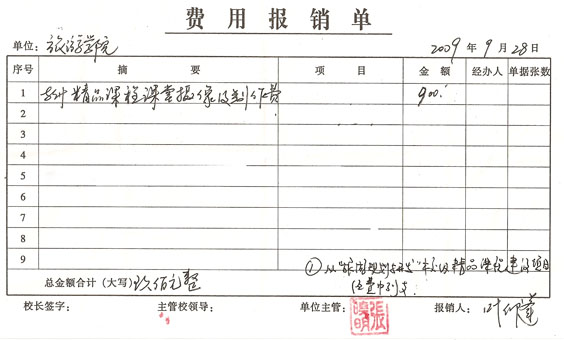 申请单位填写课程名称*课程名称*课程名称*课程负责人*课程负责人*课程负责人*课程负责人*联系电话*申请单位填写电子邮箱*电子邮箱*电子邮箱*（发送视频成品）（发送视频成品）（发送视频成品）（发送视频成品）（发送视频成品）（发送视频成品）（发送视频成品）（发送视频成品）（发送视频成品）申请单位填写录像用途*录像用途*录像用途*□精品课程  □视频公开课  □竞赛课  □微课  □资源共享课  □其他              □精品课程  □视频公开课  □竞赛课  □微课  □资源共享课  □其他              □精品课程  □视频公开课  □竞赛课  □微课  □资源共享课  □其他              □精品课程  □视频公开课  □竞赛课  □微课  □资源共享课  □其他              □精品课程  □视频公开课  □竞赛课  □微课  □资源共享课  □其他              □精品课程  □视频公开课  □竞赛课  □微课  □资源共享课  □其他              □精品课程  □视频公开课  □竞赛课  □微课  □资源共享课  □其他              □精品课程  □视频公开课  □竞赛课  □微课  □资源共享课  □其他              □精品课程  □视频公开课  □竞赛课  □微课  □资源共享课  □其他              申请单位填写序号课程类型课程类型拍摄内容/主讲标题拍摄内容/主讲标题拍摄时间拍摄时间拍摄时间拍摄时间拍摄地点主讲人姓名&职称联系电话申请单位填写序号课程类型课程类型拍摄内容/主讲标题拍摄内容/主讲标题日期日期课时数课时数拍摄地点主讲人姓名&职称联系电话申请单位填写1申请单位填写2申请单位填写3申请单位填写4申请单位填写5申请单位填写申请单位填写说明： 1、为方便教师和学生，录像尽量安排在教师的上课时间，具体时间安排与摄像工作人员协定。2、各课程教师负责组织学生听课，以便于课堂互动，同时注意保持课堂纪律，以免干扰录音、录像。参加录像的各位老师和学生务必要按照录像时间安排，提前10分钟到录像现场。3、☆多媒体课件务必在录制前调整为“全屏显示16:9”，并提前自行演练，确保录制时能够正常运行。4、课堂录像按常规课时300元/每节。项目经费由项目负责人签字，学院经费由学院主管领导签字。（填写于右侧表格）说明： 1、为方便教师和学生，录像尽量安排在教师的上课时间，具体时间安排与摄像工作人员协定。2、各课程教师负责组织学生听课，以便于课堂互动，同时注意保持课堂纪律，以免干扰录音、录像。参加录像的各位老师和学生务必要按照录像时间安排，提前10分钟到录像现场。3、☆多媒体课件务必在录制前调整为“全屏显示16:9”，并提前自行演练，确保录制时能够正常运行。4、课堂录像按常规课时300元/每节。项目经费由项目负责人签字，学院经费由学院主管领导签字。（填写于右侧表格）说明： 1、为方便教师和学生，录像尽量安排在教师的上课时间，具体时间安排与摄像工作人员协定。2、各课程教师负责组织学生听课，以便于课堂互动，同时注意保持课堂纪律，以免干扰录音、录像。参加录像的各位老师和学生务必要按照录像时间安排，提前10分钟到录像现场。3、☆多媒体课件务必在录制前调整为“全屏显示16:9”，并提前自行演练，确保录制时能够正常运行。4、课堂录像按常规课时300元/每节。项目经费由项目负责人签字，学院经费由学院主管领导签字。（填写于右侧表格）说明： 1、为方便教师和学生，录像尽量安排在教师的上课时间，具体时间安排与摄像工作人员协定。2、各课程教师负责组织学生听课，以便于课堂互动，同时注意保持课堂纪律，以免干扰录音、录像。参加录像的各位老师和学生务必要按照录像时间安排，提前10分钟到录像现场。3、☆多媒体课件务必在录制前调整为“全屏显示16:9”，并提前自行演练，确保录制时能够正常运行。4、课堂录像按常规课时300元/每节。项目经费由项目负责人签字，学院经费由学院主管领导签字。（填写于右侧表格）说明： 1、为方便教师和学生，录像尽量安排在教师的上课时间，具体时间安排与摄像工作人员协定。2、各课程教师负责组织学生听课，以便于课堂互动，同时注意保持课堂纪律，以免干扰录音、录像。参加录像的各位老师和学生务必要按照录像时间安排，提前10分钟到录像现场。3、☆多媒体课件务必在录制前调整为“全屏显示16:9”，并提前自行演练，确保录制时能够正常运行。4、课堂录像按常规课时300元/每节。项目经费由项目负责人签字，学院经费由学院主管领导签字。（填写于右侧表格）说明： 1、为方便教师和学生，录像尽量安排在教师的上课时间，具体时间安排与摄像工作人员协定。2、各课程教师负责组织学生听课，以便于课堂互动，同时注意保持课堂纪律，以免干扰录音、录像。参加录像的各位老师和学生务必要按照录像时间安排，提前10分钟到录像现场。3、☆多媒体课件务必在录制前调整为“全屏显示16:9”，并提前自行演练，确保录制时能够正常运行。4、课堂录像按常规课时300元/每节。项目经费由项目负责人签字，学院经费由学院主管领导签字。（填写于右侧表格）说明： 1、为方便教师和学生，录像尽量安排在教师的上课时间，具体时间安排与摄像工作人员协定。2、各课程教师负责组织学生听课，以便于课堂互动，同时注意保持课堂纪律，以免干扰录音、录像。参加录像的各位老师和学生务必要按照录像时间安排，提前10分钟到录像现场。3、☆多媒体课件务必在录制前调整为“全屏显示16:9”，并提前自行演练，确保录制时能够正常运行。4、课堂录像按常规课时300元/每节。项目经费由项目负责人签字，学院经费由学院主管领导签字。（填写于右侧表格）说明： 1、为方便教师和学生，录像尽量安排在教师的上课时间，具体时间安排与摄像工作人员协定。2、各课程教师负责组织学生听课，以便于课堂互动，同时注意保持课堂纪律，以免干扰录音、录像。参加录像的各位老师和学生务必要按照录像时间安排，提前10分钟到录像现场。3、☆多媒体课件务必在录制前调整为“全屏显示16:9”，并提前自行演练，确保录制时能够正常运行。4、课堂录像按常规课时300元/每节。项目经费由项目负责人签字，学院经费由学院主管领导签字。（填写于右侧表格）说明： 1、为方便教师和学生，录像尽量安排在教师的上课时间，具体时间安排与摄像工作人员协定。2、各课程教师负责组织学生听课，以便于课堂互动，同时注意保持课堂纪律，以免干扰录音、录像。参加录像的各位老师和学生务必要按照录像时间安排，提前10分钟到录像现场。3、☆多媒体课件务必在录制前调整为“全屏显示16:9”，并提前自行演练，确保录制时能够正常运行。4、课堂录像按常规课时300元/每节。项目经费由项目负责人签字，学院经费由学院主管领导签字。（填写于右侧表格）说明： 1、为方便教师和学生，录像尽量安排在教师的上课时间，具体时间安排与摄像工作人员协定。2、各课程教师负责组织学生听课，以便于课堂互动，同时注意保持课堂纪律，以免干扰录音、录像。参加录像的各位老师和学生务必要按照录像时间安排，提前10分钟到录像现场。3、☆多媒体课件务必在录制前调整为“全屏显示16:9”，并提前自行演练，确保录制时能够正常运行。4、课堂录像按常规课时300元/每节。项目经费由项目负责人签字，学院经费由学院主管领导签字。（填写于右侧表格）申请学院 或 项目负责人审核：（指经费的归属签字）签章：年   月   日申请学院 或 项目负责人审核：（指经费的归属签字）签章：年   月   日制作单位填写数字传媒中心审核：  年     月     日数字传媒中心审核：  年     月     日数字传媒中心审核：  年     月     日数字传媒中心审核：  年     月     日数字传媒中心审核：  年     月     日数字传媒中心审核：  年     月     日经办人： 年     月     日经办人： 年     月     日经办人： 年     月     日经办人： 年     月     日办结：年     月     日办结：年     月     日制作单位填写工作情况记录工作情况记录工作情况记录工作情况记录工作情况记录工作情况记录工作情况记录工作情况记录工作情况记录工作情况记录工作情况记录工作情况记录制作单位填写录像时间（摄像素材总计时间）：录像时间（摄像素材总计时间）：录像时间（摄像素材总计时间）：录像时间（摄像素材总计时间）：摄像人员摄像人员制作单位填写编辑时间（后期编辑加工时间）：编辑时间（后期编辑加工时间）：编辑时间（后期编辑加工时间）：编辑时间（后期编辑加工时间）：制作人员制作人员制作单位填写最终作品形式最终作品形式最终作品形式最终作品形式□数字媒体      □光盘     □录像带     □其他         □数字媒体      □光盘     □录像带     □其他         □数字媒体      □光盘     □录像带     □其他         □数字媒体      □光盘     □录像带     □其他         □数字媒体      □光盘     □录像带     □其他         □数字媒体      □光盘     □录像带     □其他         □数字媒体      □光盘     □录像带     □其他         □数字媒体      □光盘     □录像带     □其他         制作单位填写备注：备注：